На основании ст. 45,46 Градостроительного кодекса Российской Федерации от 29.12. 2004   № 190-ФЗ, Положения о публичных слушаниях на территории муниципального образования Переволоцкий район Оренбургской области, утвержденного Решением Совета депутатов Переволоцкого района Оренбургской области от 27.07.2018  № 199 об утверждении «Положения о публичных слушаниях, общественных обсуждениях по вопросам градостроительной деятельности в муниципальном образовании Переволоцкий район Оренбургской области»:1. Провести публичные слушания 11.02.2020 в 10.00  часов местного времени в здании сельского дома культуры в                                                                              с. Зубочистка Вторая,  ул. Центральная, 15 по вопросу  рассмотрения проекта  планировки территории совмещенного с проектом межевания территории для проектирования и строительства объекта ООО «Газпромнефть-Заполярье»: «Филипповская залежь Западного участка Оренбургского НГКМ. Обустройство добывающей скважины № 39Н», «Филипповская залежь Западного участка Оренбургского НГКМ. Обустройство добывающей скважины № 2Н, газовой скважины № 20Н, площадки АГЗУ-1 с коммуникациями» на территории муниципального образования  Зубочистенский  Второй сельсовет Переволоцкого района Оренбургской области2. Провести публичные слушания 11.02.2020 в 11.30  часов местного времени в здании сельского дома культуры в                                                                              с. Зубочистка, ул. Родниковая 1а,  по вопросу  рассмотрения проекта  планировки территории совмещенного с проектом межевания территории для проектирования и строительства объекта ООО «Газпромнефть-Заполярье»:  «Филипповская залежь Западного участка Оренбургского НГКМ. Обустройство добывающей скважины № 1Н», «Филипповская залежь Западного участка Оренбургского НГКМ. Обустройство добывающей скважины № 39Н», «Филипповская залежь Западного участка Оренбургского НГКМ. Обустройство добывающей скважины № 56Н», «Филипповская залежь Западного участка Оренбургского НГКМ. Обустройство добывающей скважины № 2Н, газовой скважины № 20Н, площадки АГЗУ-1 с коммуникациями» на территории муниципального образования Зубочистенский  сельсовет Переволоцкого района Оренбургской области.3. Предложить жителям муниципальных образований  Зубочистенский, Зубочитенский Второй сельсоветы, правообладателям земельных участков и объектов капитального строительства на территории муниципальных образований Зубочистенский, Зубочистенский Второй сельсоветы, иным заинтересованным лицам не позднее чем до 10.02.2020 до 17.00 местного времени  представить письменные предложения и замечания по вопросу, указанному в пункте 1  настоящего постановления, а также письменные извещения о своем желании принять участие в публичных слушаниях по адресу:   с. Зубочистка, ул. Новая, 1а, тел. 8(35338)27-2-41; с. Зубочистка Вторая,  ул. Центральная, 11, тел. 8 (35338) 20-7-16;   п. Переволоцкий, ул. Ленинская 76, тел. 8(35338) 21-5-36, кабинет № 114.4. Предложить жителям муниципальных образований  Зубочистенский,  Зубочистенский  Второй сельсоветы, правообладателям земельных участков и объектов капитального строительства на территории муниципальных образований Зубочистенский, Зубочистенский Второй сельсоветы, иным заинтересованным лицам принять участие в данных публичных слушаниях.5. Отделу по архитектуре, капитальному строительству и инвестициям администрации района  опубликовать оповещение о месте и дате  проведения публичных слушаний, обеспечить  проведение публичных слушаний с участием заявителя по проекту планировки территории совмещенного с проектом межевания территории для проектирования и строительства объектов  ООО «Газпромнефть-Заполярье»: «Филипповская залежь Западного участка Оренбургского НГКМ. Обустройство добывающей скважины № 1Н»,    «Филипповская залежь Западного участка Оренбургского НГКМ. Обустройство добывающей скважины № 39Н», «Филипповская залежь Западного участка Оренбургского НГКМ. Обустройство добывающей скважины № 56Н», «Филипповская залежь Западного участка Оренбургского НГКМ. Обустройство добывающей скважины № 2Н, газовой скважины № 20Н, площадки АГЗУ-1 с коммуникациями» на территориях муниципальных образований  Зубочистенский,  Зубочистенский Второй сельсоветы Переволоцкого района Оренбургской области, подготовку заключения о результатах публичных слушаний и опубликование его в газете «Светлый путь». Публикация оповещения и заключения  публичных слушаний осуществляется за счет средств ООО «Газпромнефть-Заполярье».6. Контроль за исполнением настоящего постановления возложить на заместителя главы администрации района по оперативному управлению и экономическим вопросам  Ермоша А.В.7. Постановление вступает в силу со дня  его подписания и подлежит опубликованию на официальных сайтах  муниципальных образований  Переволоцкий район, Зубочистенский,   Зубочистенский Второй сельсоветы.Глава района                                                                                   Н.И. СорокинРазослано: Ермошу А.В, отделу по архитектуре, капитальному строительству и инвестициям, МО Зубочистенский сельсовет, Зубочистенский Второй сельсовет, ООО «Газпромнефть-Заполярье»,  ООО «Трубопроводсервис»,  Потапову А.А, прокурору.ОПОВЕЩЕНИЕо проведении публичных слушанийВ соответствии с постановлением администрации района от_16.01.2020   № 14-п «О проведении публичных слушаний по рассмотрению проекта планировки территории совмещенного с проектом межевания территории для проектирования и строительства объектов ООО «Газпромнефть-Заполярье»:1. 1. Провести публичные слушания 11.02.2020 в 10.00  часов местного времени в здании сельского дома культуры в                                                                              с. Зубочистка  Вторая, ул. Центральная, 15  по вопросу  рассмотрения проекта  планировки территории совмещенного с проектом межевания территории для проектирования и строительства объекта ООО «Газпромнефть-Заполярье»: «Филипповская залежь Западного участка Оренбургского НГКМ. Обустройство добывающей скважины № 39Н», «Филипповская залежь Западного участка Оренбургского НГКМ. Обустройство добывающей скважины № 2Н, газовой скважины № 20Н, площадки АГЗУ-1 с коммуникациями», на территории муниципального образования Зубочистенский Второй сельсовет Переволоцкого района Оренбургской области.2. Провести публичные слушания 11.02.2020 в 11.30  часов местного времени в здании сельского дома культуры в                                                                              с. Зубочистка, ул. Родниковая, 1а  по вопросу  рассмотрения проекта  планировки территории совмещенного с проектом межевания территории для проектирования и строительства объекта ООО «Газпромнефть-Заполярье»: «Филипповская залежь Западного участка Оренбургского НГКМ. Обустройство добывающей скважины № 1Н»,  «Филипповская залежь Западного участка Оренбургского НГКМ. Обустройство добывающей скважины № 39Н», «Филипповская залежь Западного участка Оренбургского НГКМ. Обустройство добывающей скважины № 56Н», «Филипповская залежь Западного участка Оренбургского НГКМ. Обустройство добывающей скважины № 2Н, газовой скважины № 20Н, площадки АГЗУ-1 с коммуникациями» на территории муниципального образования Зубочистенский  сельсовет Переволоцкого района Оренбургской области.Уполномоченным органом на проведения публичных слушаний является  Администрация Переволоцкого района Оренбургской области. Проекты планировки  территории  совмещенные с проектом межевания территории  данных объектов размещены на сайте  администрации Переволоцкого района perevolock.ru, на сайтах администрации муниципального образования Зубочистенский Второй, Зубочистенский  сельсоветы, и на информационных стендах  Зубочистенский Второй, Зубочистенский  сельсоветы.Предложения  и  замечания  по проектам предоставить в срок до 10.02.2020г. до 17.00 часов местного времени по адресу: Оренбургская область, Переволоцкий район, п. Переволоцкий, ул. Ленинская 76, отдел по архитектуре, капитальному строительству и инвестициям, каб. 114,  на электронный адрес: arсhitectura01@mail.ru или в администрации муниципального образования Зубочистенский Второй, Зубочистенский   сельсоветы, а также посредством записи в журнал учета посетителей экспозиции проекта. 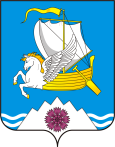            АДМИНИСТРАЦИЯ   ПЕРЕВОЛОЦКОГО РАЙОНА    ОРЕНБУРГСКОЙ ОБЛАСТИ            ПОСТАНОВЛЕНИЕ    16.01.2020_№14-п                 О проведении публичных  слушаний по рассмотрению проекта планировки территории совмещенного с проектом межевания территории для проектирования и строительства объекта  ООО «Газпромнефть-Заполярье»